Étiquetages :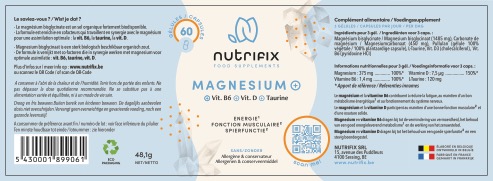 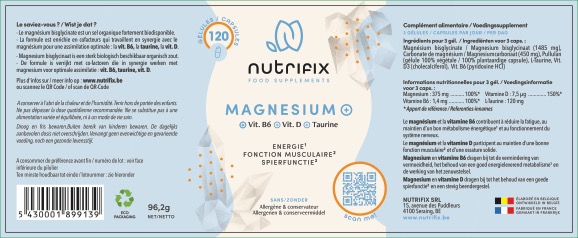 Nom du produitMagnesium+Responsable / ContactNutrifix SRLFlorence Renson15 avenue des Puddleurs, 4100 Seraing, Belgiqueinfo@nutrifix.behttp://www.nutrifix.beVisuel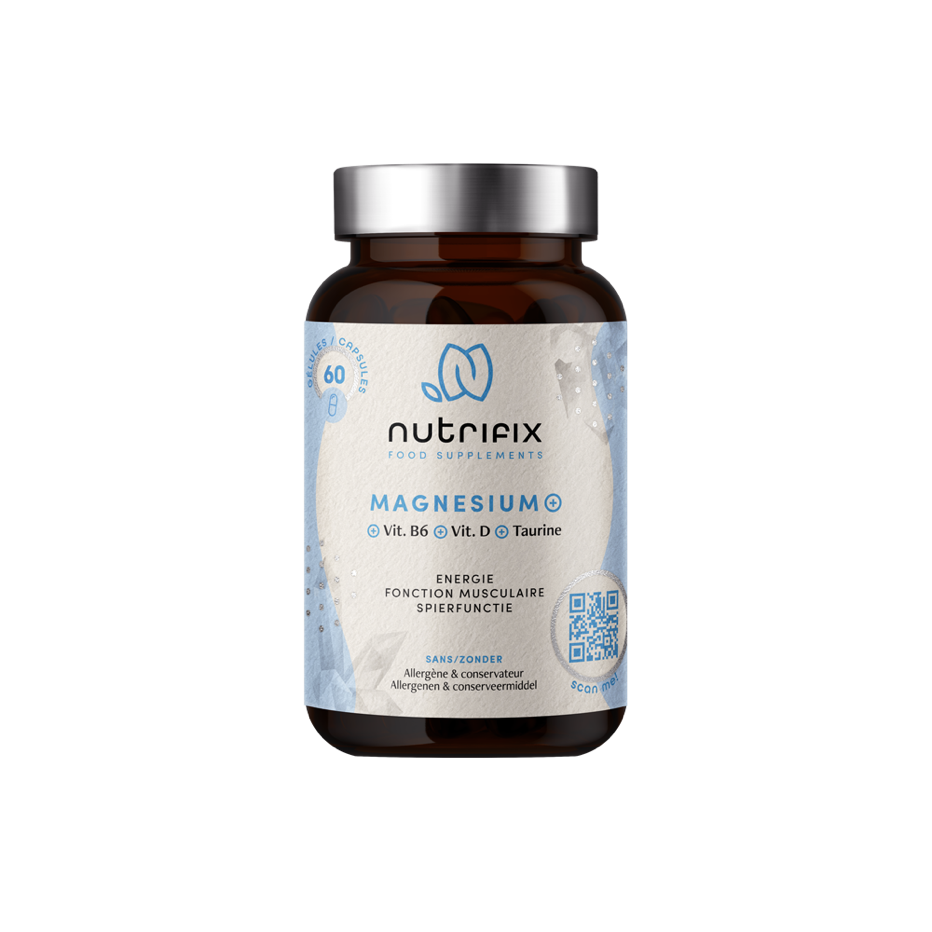 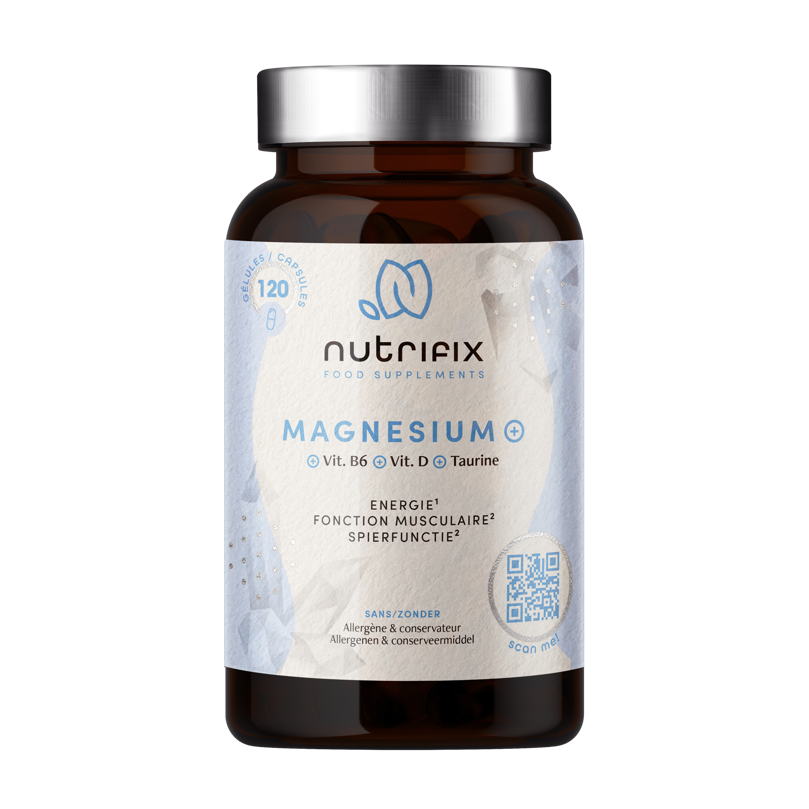 AllégationsEnergie Fonction musculaire Présentation Pot en verre ambréOpercule de scellageCouvercle vis en aluminium argentéGélules végétales Conditionnements60 unités par pilulier120 unités par pillulierCode barre GTIN-135430001899061 (60 gélules)5430001899139 (120 gélules)Certification BIOnonPoids net48,1 grammes (60 gélules)96,2 grammes (120 gélules)Dose journalière recommandée3 gélules par jour (pour avoir 100% des apports en magnésium)Liste des ingrédients par dose journalière conseilléeMagnésium bisglycinate, Carbonate de magnésium, Pullulan (gélule 100% végétale), L-Taurine (120mg), Vit. D3 (cholecalciferol), Vit. B6 (pyridoxine HCI).Apport(s) recommandé(s) par dose journalière conseilléeMagnésium : 375 mg ............. 100%Vitamine B6 : 1,4 mg .............. 100%Vitamine D : 7,5 μg ................ 150%Date de durabilité minimale (DDM)3 ans à partir de la date de fabrication(voir face inférieure du pilulier)Contrôle microbiologiqueA chaque nouveau lot de fabricationInstruction de conservation Conserver au frais et à l’abris de la lumièreInstruction(s) d’utilisation et contre-indication(s)Tenir hors de portée des enfants. Ne pas dépasser la dose quotidienne recommandée. Ne se substitue pas à une alimentation variée et équilibrée, ni à un mode de vie sain.Notification en Belgiqueoui – nonnuméro d’autorisation : NUT_AS 4059/2Notification en Franceoui - nonNotification au Luxembourgoui - nonNotification aux Pays-Basoui - non